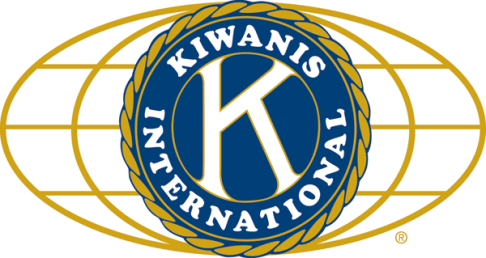 	LUNCH:  Roast beef sandwiches, pasta and fruit salads, chips, and cookies.					.		SONG:   My Country ‘tis of Thee, led by Bill C.				Invocation:  Dick D.ANNOUNCEMENTS, EVENTS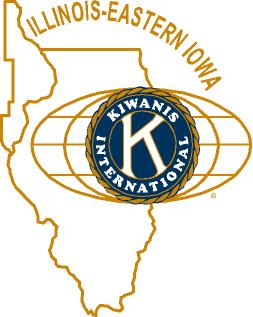 				and OPPORTUNITITESOur Next Interclub: We pass the gavel to Tri-County.  Date and place: Sandwich VFW 713 S Main, July 20 at 6 pm. This one’s a pot luck, and Jack G. is willing to drive.July IS our  Meals on Wheels month. Signups are done. Deliveries are happening now.  Don’t forget!Circle K is hosting a K-family picnic July 22 at the Kiwanis Park in Ottawa.Beanzie is only 4 days away!  Why not help and/or ride?  See Sue (or an email) to sign up to help.  We have about 170 pre-registrations.  Gate access code: *1969#Next Talent Show:  April 7, 2018.  Rehearsals Tues, Weds, Thurs beforehand.The DeKalb County Barn tour will be Saturday, August 12, 2017, 9 am to 4pm.  See Jennie.Toiletries- We’re collecting these for Safe Passage.Sue – Please pay the new Dues! (Same as the old dues).Joan has retired and is no longer collecting box tops and Coke lids. General Mills products, helps local schools.  Someone else has taken over, but I forget who that is.  Someone will let me know soon, I assume. AKtion Club is collecting aluminum cans and other recyclable materials.P. o. P. / H e a l t h   B o xNo news is good news.	  PROGRAM       Several folks from RAMP provided today’s program. Katie Lee is the new manager for DeKalb County.  She was joined by Sarah Graves and client/employee Bill Hanes. Katie started off describing RAMP – center for independent living (serving and advocating for those with disabilities).  They provide educational services, independent living help (budgeting, maintaining a residence, accessing community services). On average the DeKalb office serves 100-120 clients at any time. They have a youth advocacy education program.  There’s a related conference at Faranda’s on the morning of September 21 which will feature Dr. Dan R. Griffith.  Bill then took over.  Bill is a Rockford Kiwanian.  Back in 2008 Bill suffered from a serious bout of meningitis, which affected his brain. It has been a long, slow recovery.  For example, he has gradually worked his way from a wheel chair to the cane he now uses.  Bill went back to school to earn a degree in social work. After his mother died in 2014, Bill eventually connected with RAMP and became a Traumatic Brain Injury (TBI) case worker.  But the work can be very trying, and so he had to retire last month.  Sarah is a recent NIU graduate, and interned with RAMP as an undergrad (a rare thing). You can learn more, see what they’re up to, or offer your support at http://rampcil.org/ Quote for the Day“Your success and happiness lies in you. Resolve to keep happy, and your joy and you shall form an invincible host against difficulties.” - Helen KellerUPCOMING PROGRAMS: (Why not invite a guest? – that could also mean a prospective member!)	July 19	Clint Carglie			In Search of a Fair Wind	July 26	FIELD TRIP			Midwest Museum of Nat’l History, Sycamore	Aug 2		BOARD MEETING		@ the Lincoln Inn	Aug 9		Emily Faulkner		DeKalb Public Library	Aug 16	NIU Athletics			2017 NIU FootballToday’s Attendance:				July Birthdays	July 3		Jim Barker					July 23		Anne Marie Gaura	July 17		Paul Stoddard					July 29		Tim DunlopHAPPY BIRTHDAY TO OUR JULY KIWANIANS!29Kish Kiwanians   0K family   1Other Guests: Prodigal daughter, Abby  3Speakers: Bill, Katie, Sarah (all from RAMP)33TOTAL